ПРОЕКТ	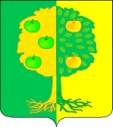 СОВЕТмуниципального образования Мичуринское сельское поселениеДинского районаРЕШЕНИЕот _____________		№ ______поселок АгрономО даче согласия муниципальному казенному учреждению «По обеспечению хозяйственной деятельности администрации Мичуринского сельского поселения Динского района» на продажу движимого муниципального имущества, находящегося у него на праве оперативного управления           В соответствии с Гражданским Кодексом Российской Федерации, Федеральным Законом от 06.10.2003 года № 131-ФЗ «Об общих принципах организации местного самоуправления в Российской Федерации» (с изменениями и дополнениями по состоянию на 29.12.2017г.), Федеральным Законом от 26.07.2006 года № 135-ФЗ «О защите конкуренции» (с изменениями и дополнениями по состоянию на 29.07.2017г.), руководствуясь Уставами Мичуринского сельского поселения и муниципального казенного учреждения «По обеспечению хозяйственной деятельности администрации Мичуринского сельского поселения», Положением о порядке управления и распоряжения объектами муниципальной собственности муниципального образования Мичуринское сельское поселение Динского района, утвержденного решением Совета муниципального образования Мичуринское сельское поселение от 26 июля 2012 года №222-40/2 (с изменениями от 22.02.2018 г. №222-42/3), Совет Мичуринского сельского поселения Динского района РЕШИЛ:Дать согласие муниципальному казенному учреждению «По обеспечению хозяйственной деятельности администрации Мичуринского сельского поселения» на продажу движимого муниципального имущества, закрепленного за ним на праве оперативного управления (перечень имущества прилагается).2. Рекомендовать МКУ «По обеспечению хозяйственной деятельности администрации Мичуринского сельского поселения Динского района» (Мхитарян) провести аукцион по продаже движимого муниципального имущества в соответствии с действующим законодательством.3. Поручить администрации Мичуринского сельского поселения (Иванов):3.1. Провести обнародование настоящего решения.3.2. Разместить настоящее решение на официальном сайте администрации Мичуринского сельского поселения в информационно-телекоммуникационной сети «Интернет» www.michurinskoe.org.4. Контроль за исполнением настоящего решения возложить на администрацию Мичуринского сельского поселения Динского района (Иванов) и комиссию Совета по финансово-бюджетным, налоговым, имущественным, правовым отношениям (Сверчков).5. Настоящее решение вступает в силу со дня его подписания.Глава Мичуринского сельского поселения 			 	      В.Ю. ИвановПриложение к решению СоветаМичуринского сельского поселенияДинского районаот ____________ 2018 г. № ______Перечень движимого муниципального имущества, находящегося в оперативном управлении муниципального казенного учреждения «По обеспечению хозяйственной деятельности администрации Мичуринского сельского поселения Динского района», предназначенное для продажи на условиях торгов№п/пНаименование движимого имуществаОсновныехарактеристики1.АвтомобильУАЗ 39629Тип ТС – специализированный. Категория В. Регистрационный знак Х178ВЕ123. Год изготовления 2000,  цвет кузова серо-голубой, тип двигателя - бензиновый, шасси №Y0021394, кузов № Y0021896.  2.ВАЗ 21070Тип ТС – легковой. Категория В. Регистрационный знак  С407ТВ93, 2005 года изготовления,  кузов № ХТА21070052175799, цвет кузова ярко-белый,  тип двигателя  - бензиновый. 